Жировая дистрофия печени – патологический процесс перерождения печёночных клеток в жировые ткани. Заболевание возникает как реакция печени на интоксикацию или на сбои в работе пищеварительной системы.

Если своевременно не провести лечение, болезнь может привести к циррозу печени. Когда процесс жировой инфильтрации дополнительно затрагивает поджелудочную железу, больному ставят диагноз «жировая дистрофия печени и поджелудочной железы».
СИМПТОМЫ ЖИРОВОЙ ДИСТРОФИИ ПЕЧЕНИБолезнь протекает почти бессимптомно и развивается медленно.
Признаки жировой дистрофии печени:
- снижение аппетита;
- тяжесть и болевые ощущения в правом подреберье;
- усталость, плохое самочувствие;
- увеличенная печень.

Довольно часто нет вообще никаких внешних симптомов болезни, и диагноз ставят лишь на основании УЗИ печени. При ультразвуковой диагностике выявляют повышенную эхогенность и увеличение размеров органа. Точный диагноз можно поставить после биопсии печени и обследования пациента с помощью МРТ и компьютерной томографии.
ПРИЧИНЫ ЖИРОВОЙ ДИСТРОФИИ ПЕЧЕНИВ большинстве случаев жировая дистрофия печени возникает из-за злоупотребления алкоголем.

Другие причины инфильтрации печени:

- частое употребление слишком жирной еды;
- отравление медикаментами, токсическими веществами;
- болезни обмена веществ: ожирение, сахарный диабет, гипертриглицеридемия;
- голодание или переедание, нехватка белковой пищи;
- синдром Кушинга;
- ряд хронических заболеваний пищеварительной системы.

Среди людей с лишним весом жировая дистрофия печени встречается намного чаще, чем у пациентов с весом в пределах нормы. Особенно тяжело переносят заболевание женщины, пациенты старше 45 лет, люди с патологическим ожирением и диабетом 2 типа.
КАК ЛЕЧИТЬ ЖИРОВУЮ ДИСТРОФИЮ ПЕЧЕНИЖировая инфильтрация печени – процесс обратимый. Для восстановления печени следует, в первую очередь, отказаться от алкоголя, наладить правильное питание, снизить массу тела, если она есть, увеличить физические нагрузки.

Диета при жировой дистрофии печени означает отказ от молочных и жирных продуктов, включение в рацион запечённых овощей, рыбы, блюд на пару.

Лечение жировой дистрофии печени включает прием гепапротекторов, спазмолитиков, витаминных комплексов, физиотерапевтические мероприятия.
ЛАЗЕРНАЯ ТЕРАПИЯ ПРИ ЖИРОВОЙ ДИСТРОФИИ ПЕЧЕНИЛазерную терапию нельзя назначать при острой печёночной недостаточности (комы). При первых признаках печёночной комы зональную терапию следует прекратить.

Воздействие на кровь пациента неинвазивным методом в рамках комплексного лечения ускоряет его выздоровление, биохимические показатели быстро приходят в норму. Переходить к воздействию на зону печени рекомендуется с началом реконвалесценции. Если заболевание проходит без осложнений, зональную терапию следует начинать по возможности раньше и продолжать процедуры 10-15 дней, через день или ежедневно.

Следует обязательно контролировать биохимические показатели. В течение 6 месяцев можно пройти 2-3 курса.
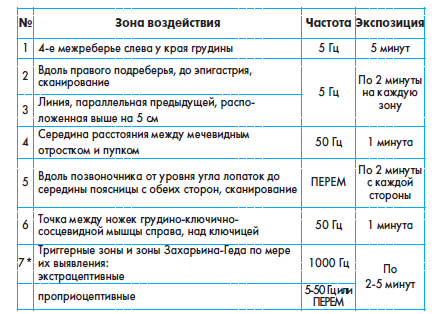 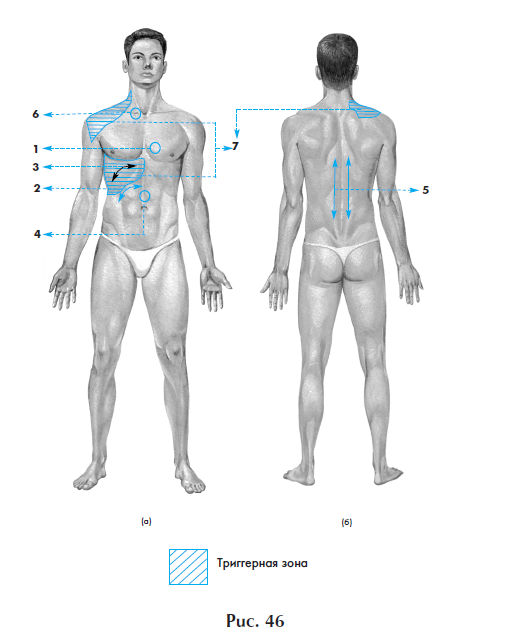   РИКТА  Тел. (продажа, технические консультации)8-800-511-36-88,    +7 (926) 175-98-99